MC100接收卡参数SR75-12接收卡集成了HUB75转接卡，24组数据输出，无需另接转接卡。该卡可连接任一丽明科技MC100主控盒子，进行对显示屏的控制。三大功能：高刷、简洁、稳定。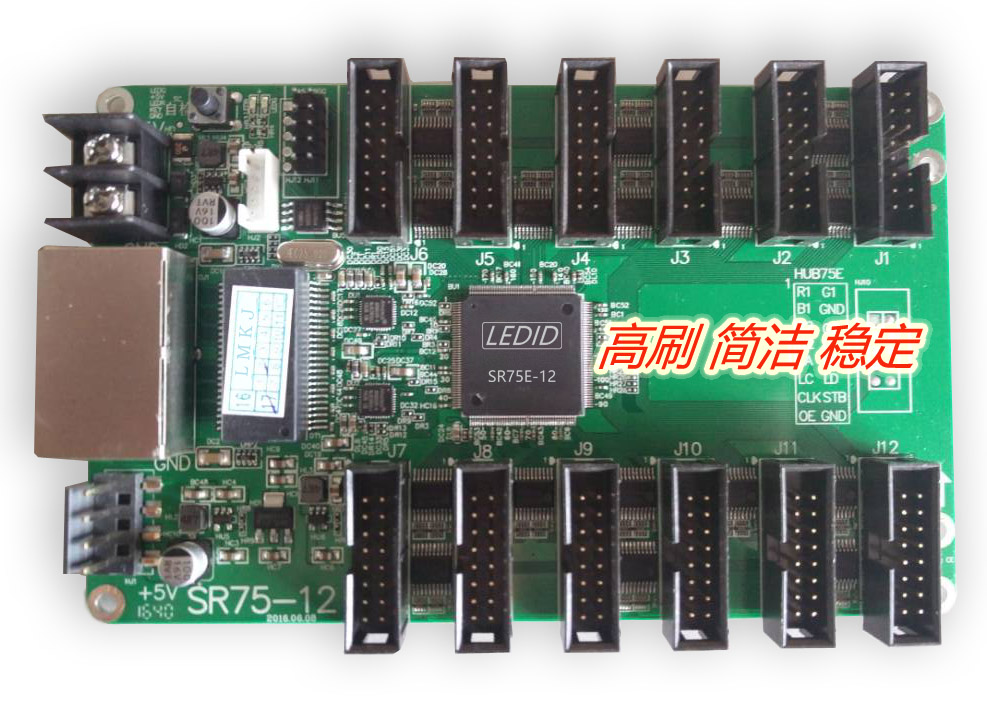 SR75-12特点如下：集成12 个HUB75标准输出接口，无需转接卡。减少接插连接件，减少故障点，故障率更低； 支持常规芯片实现高刷新、高灰度、高亮度；4、具有24组RGB信号输出，对于普通的1/8扫屏，可控制192行高。比标准接收卡控制面积增大50%，可节约33%成本。5、双网口可任选作为信号输入端，自动识别。6、具有自检按钮，可完成红、绿、蓝、白、横线、竖线、斜线自检。在检测到有信号输入时自动退出自检状态。多卡级联时，只需在第一块卡按动自检按钮，则其后所有的卡均可进入自检状态。7、支持模组旋转控制功能，模组可旋转90°、180°、270°安装，接收卡可控制其正常显示。8、具有多种上屏时钟、灰度等级、刷新频率可供选择。9、独特的μPWM功能，可以使普通的通用恒流源芯片屏达到很高的刷新频率，色彩表现更丰富。10、支持逐点校正功能，真正的256等级亮度逐点校正，单卡校正面积128×64。技术规格接收卡参数接收卡参数发送设备丽明科技MC100系列主控单卡控制面积（1/8扫）512x192（像素）逐点校正256等级亮度逐点校正，最大128x62网口任意交换网口不分输入输出，任意使用灰度等级最高65536级灰度数据组数12组RGB数据最大刷新频率静态 64×192像素 8192级灰度 可达8640Hz数据对折支持同向对折，反向对折等，可显著提高刷新率支持驱动芯片常规芯片扫描方式常规方式与高刷新模式，支持刷新率倍增最大传输距离超五类网线≤140M，超六类网线≤170MHUB接口HUB75接口，支持32扫显示屏物理参数物理参数板卡尺寸143mmx93mm输入电压DC 4.5V--5.5V额定功耗3W工作温度-25℃至75℃重量90g